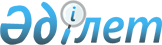 Об объявлении 2015 года Годом Ассамблеи народа КазахстанаУказ Президента Республики Казахстан от 29 августа 2014 года № 901Подлежит опубликованию в   

Собрании актов Президента и  

Правительства Республики Казахстан      В целях дальнейшего укрепления общественного согласия в стране, повышения роли Ассамблеи народа Казахстана в обеспечении национального единства народа Казахстана ПОСТАНОВЛЯЮ:



      1. Объявить 2015 год Годом Ассамблеи народа Казахстана.



      2. Образовать Государственную комиссию по организации и проведению Года Ассамблеи народа Казахстана (далее - Государственная комиссия).



      3. Утвердить прилагаемые:

      1) Положение о Государственной комиссии;

      2) состав Государственной комиссии.



      4. Настоящий Указ вводится в действие со дня его подписания.      Президент

      Республики Казахстан                     Н.НазарбаевУТВЕРЖДЕНО         

Указом Президента     

Республики Казахстан    

от 29 августа 2014 года № 901 

ПОЛОЖЕНИЕ

о Государственной комиссии по организации

и проведению Года Ассамблеи народа Казахстана 1. Общие положения

      1. Государственная комиссия по организации и проведению Года Ассамблеи народа Казахстана (далее - Государственная комиссия) является консультативно-совещательным органом при Президенте Республики Казахстан.



      2. Государственная комиссия руководствуется в своей деятельности Конституцией, законами Республики Казахстан, актами Главы государства и Правительства Республики Казахстан, иными нормативными правовыми актами, а также настоящим положением.



      3. Председателем Государственной комиссии является Государственный секретарь Республики Казахстан. Состав Государственной комиссии утверждается Президентом Республики Казахстан. 

2. Основные задачи Государственной комиссии

      4. Основными задачами Государственной комиссии являются подготовка и организация празднования Года Ассамблеи народа Казахстана в 2015 году.



      5. Государственная комиссия осуществляет следующие функции:

      1) выработка и внесение на рассмотрение Главы государства предложений по вопросам организации и проведения Года Ассамблеи народа Казахстана; 

      2) внесение предложений Главе государства по мониторингу реализации Национального плана мероприятий по организации и проведению Года Ассамблеи народа Казахстана.  

3. Полномочия Государственной комиссии

      6. Государственная комиссия в пределах своей компетенции вправе:

      1) запрашивать от центральных и местных государственных органов информацию, документы и материалы, необходимые для выполнения возложенных задач;

      2) заслушивать на заседаниях Государственной комиссии представителей центральных и местных государственных органов и иных организаций по вопросам, входящим в компетенцию Государственной комиссии;

      3) в целях выработки предложений по конкретным проблемам и вопросам, отнесенным к компетенции Государственной комиссии, создавать рабочие группы;

      4) принимать решения по вопросам, входящим в ее компетенцию. 

4. Организация деятельности Государственной комиссии

      7. Заседания Государственной комиссии проводятся по мере необходимости, но не реже одного раза в квартал.



      8. Заседания Государственной комиссии правомочны при наличии двух третей от общего числа членов Государственной комиссии.



      9. Решения Государственной комиссии принимаются большинством голосов от общего числа ее членов, присутствующих на заседании. При равенстве голосов членов Государственной комиссии голос председательствующего является решающим.



      10. На заседания Государственной комиссии могут приглашаться должностные лица, не являющиеся членами Государственной комиссии, а также представители общественных организаций, этнокультурных объединений, Ассамблеи народа Казахстана и средств массовой информации.



      11. Председатель Государственной комиссии:

      1) руководит деятельностью Государственной комиссии и председательствует на ее заседаниях;

      2) информирует Президента Республики Казахстан о проделанной работе Государственной комиссии; 

      3) определяет повестку дня и подписывает протокол заседания Государственной комиссии. 



      12. В отсутствие председателя его обязанности исполняет заместитель, определенный председателем. 



      13. Секретарь Государственной комиссии:

      1) информирует членов Государственной комиссии о времени и месте ее заседаний; 

      2) организует подготовку материалов к заседаниям Государственной комиссии; 

      3) оформляет протокол заседания Государственной комиссии; 

      4) представляет председателю Государственной комиссии подготовленный ее членами отчет о проделанной работе по исполнению принятых ею решений;

      5) по поручению председателя Государственной комиссии осуществляет иные функции.



      14. Секретарь Государственной комиссии не является ее членом.



      15. Рабочим органом Государственной комиссии является Министерство культуры и спорта Республики Казахстан.

      Рабочий орган Государственной комиссии:

      1) осуществляет информационно-аналитическое обеспечение деятельности Государственной комиссии;

      2) ведет с государственными органами, должностными лицами и организациями служебную переписку по вопросам, отнесенным к компетенции Государственной комиссии; 

      3) осуществляет иные полномочия, необходимые для обеспечения деятельности Государственной комиссии.



      16. Центральные и местные государственные органы оказывают содействие Государственной комиссии в выполнении возложенных на нее задач.УТВЕРЖДЕН         

Указом Президента     

Республики Казахстан    

от 29 августа 2014 года № 901 

СОСТАВ

Государственной комиссии по организации и проведению Года

Ассамблеи народа Казахстана      Государственный секретарь Республики Казахстан, председатель Комиссии;

      Председатель Конституционного Совета Республики Казахстан, заместитель председателя Комиссии;

      Заместитель Премьер-министра Республики Казахстан, курирующий социально-культурные вопросы, заместитель председателя Комиссии;

      заместитель Руководителя Администрации Президента Республики Казахстан, курирующий политические вопросы, заместитель председателя Комиссии;

      заместитель Председателя Ассамблеи народа Казахстана, заведующий Секретариатом Ассамблеи народа Казахстана Администрации Президента Республики Казахстан, заместитель председателя Комиссии;

      вице-министр культуры и спорта Республики Казахстан, секретарь Комиссии;

      председатель правления акционерного общества «Фонд национального благосостояния «Самрук-Казына»;

      Управляющий делами Президента Республики Казахстан;

      Председатель Агентства Республики Казахстан по делам государственной службы и противодействию коррупции;

      Министр иностранных дел Республики Казахстан;

      Министр обороны Республики Казахстан;

      Министр внутренних дел Республики Казахстан;

      Министр юстиции Республики Казахстан;

      Министр образования и науки Республики Казахстан;

      Министр здравоохранения и социального развития Республики Казахстан;

      Министр по инвестициям и развитию Республики Казахстан;

      Министр финансов Республики Казахстан;

      Министр культуры и спорта Республики Казахстан;

      Министр национальной экономики Республики Казахстан;

      аким города Астаны;

      аким города Алматы;

      аким Акмолинской области;

      аким Актюбинской области;

      аким Алматинской области;

      аким Атырауской области;

      аким Западно-Казахстанской области;

      аким Жамбылской области;

      аким Карагандинской области;

      аким Костанайской области;

      аким Кызылординской области;

      аким Мангистауской области;

      аким Южно-Казахстанской области;

      аким Павлодарской области;

      аким Северо-Казахстанской области;

      аким Восточно-Казахстанской области;

      депутат Мажилиса Парламента Республики Казахстан (по согласованию);

      депутат Мажилиса Парламента Республики Казахстан (по согласованию);

      депутат Мажилиса Парламента Республики Казахстан (по согласованию);

      заведующий Отделом внутренней политики Администрации Президента Республики Казахстан;

      заведующий Отделом государственного контроля и организационно-территориальной работы Администрации Президента Республики Казахстан;

      первый заместитель Председателя партии «Нұр Отан» (по согласованию);

      ректор Академии государственного управления при Президенте Республики Казахстан;

      директор Государственного театра оперы и балета «Астана Опера»;

      директор Национального музея Республики Казахстан;

      ректор Евразийского национального университета имени Л.Н. Гумилева;

      заместитель Председателя Ассамблеи народа Казахстана (по согласованию);

      заместитель Председателя Ассамблеи народа Казахстана (по согласованию);

      председатель общественного объединения «Ассоциация немцев Казахстана «Возрождение» (по согласованию);

      председатель республиканского общественного объединения «Ассоциация курдов Казахстана «Барбанг» (по согласованию);

      председатель общественного объединения «Общество турков Казахстана «Ахыска» (по согласованию);

      председатель Центрального совета ветеранов Казахстана (по согласованию);

      председатель Федерации профсоюзов Казахстана (по согласованию);

      президент объединения юридических лиц «Гражданский Альянс Казахстана» (по согласованию)
					© 2012. РГП на ПХВ «Институт законодательства и правовой информации Республики Казахстан» Министерства юстиции Республики Казахстан
				